Bodzásné Bozó Mariann: SzókincsgyarapítóAlkoss igeneves szerkezeteket a képről!Z.Karvalics László: Háború és Tündérkert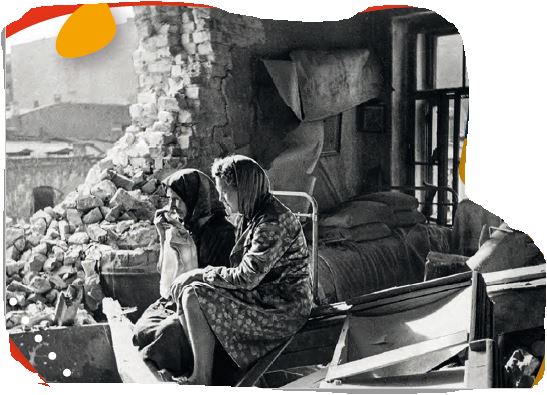 